SHIHAB 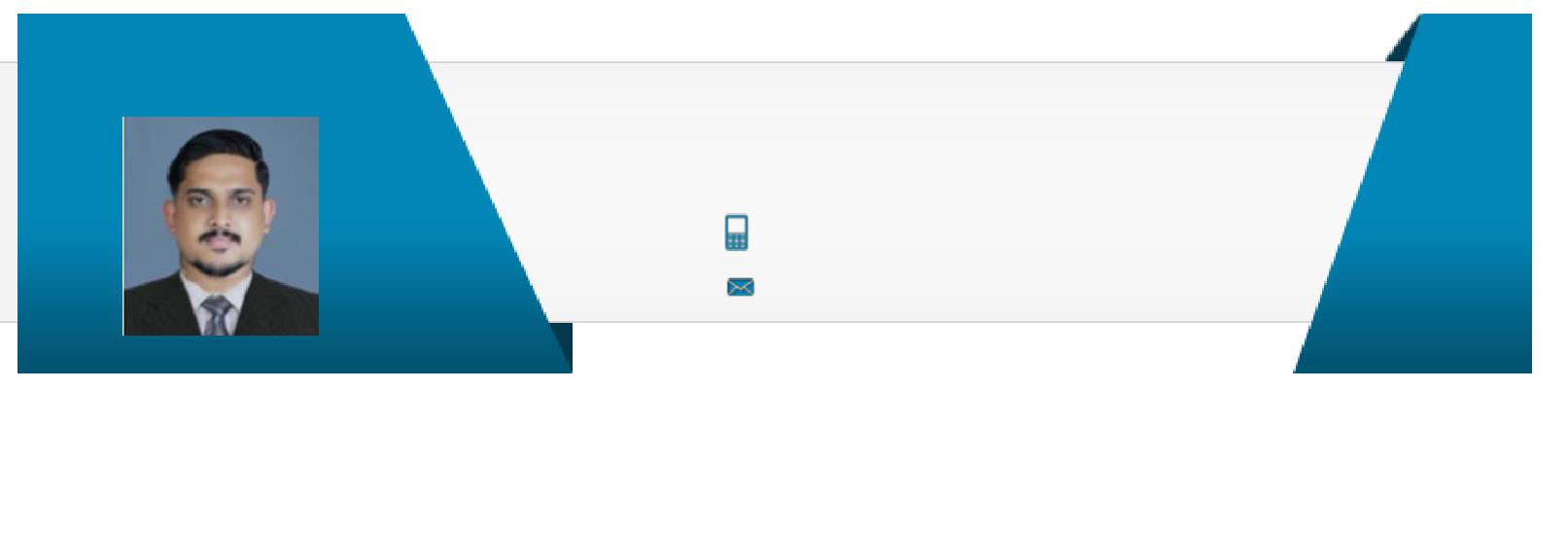 Mechanical EngineerShihab.383354@2freemail.com A Mechanical Engineer targeting for challenging & rewarding opportunities in project engineering field within the mechanical services area with an organization of high repute preferably in HVAC Industry Location Preference: UAE,OmanEXECUTIVE PROFILEA competent professional with over 3 years of GCC experience in Design & and Execution of HVAC projects of hotels, residential buildings ,villas and Cold-rooms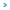 Expertise in detailed designing of engineering drawings or models with all important sections including Ducting & Piping, AHU, motors , pumps, Chillers and other MEP unitsSuccessfully Completed 25 Projects At Various Parts Of Oman & UAE from 2015 to 2017Performed negotiations and procurement with suppliers such asElectrolux, Foster, Bitzer, Gunter, PentairInsightful knowledge of technologies like AutoCAD, CATIA V5 &ANYSIS, MS officeComprehensive knowledge of GFRP tool which helps in removal of burr & pitsPossess thorough knowledge of engineering standardsTeam member of CALTECH - SAINTGITS - Art center (USA) joint research programmeAppeared in finals at TechTop National Level Technical Project organized by Mar Basalious College of Engineering in 2014PROFESSIONAL EXPERIENCE	    19th Jan 2015 till 12th Sept2017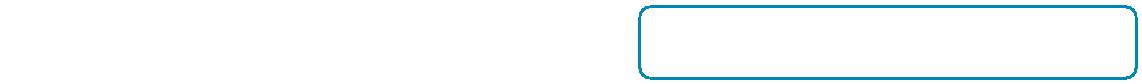 Al Ansari Trading Enterprise LLC, Muscat, Oman as Project and Procurement EngineerKey Result Areas:Engaged in managing ordering and post order processing activities which includes Design Review, Heating, Cooling Load Calculation,Pipe Routing, Pump Head Calculation, Duct Sizing & Airflow RoutingDeveloped & submitted HVAC drawings to the clients for project approvalsPerformed negotiations and procurement with suppliers such as Electrolux, Foster, Bitzer, Gunter, PentairFormulated & devised detailed engineering drawings with all important sections which includes Ducting & Piping for operational excellence Reviewed & understood the drawings & feasibility of the installation operationsMonitored & updated the work progress in accordance with bar chart Preparation of manpower requirements for pre-commissioning, commissioning and start-up and organization chart.Key Impact Areas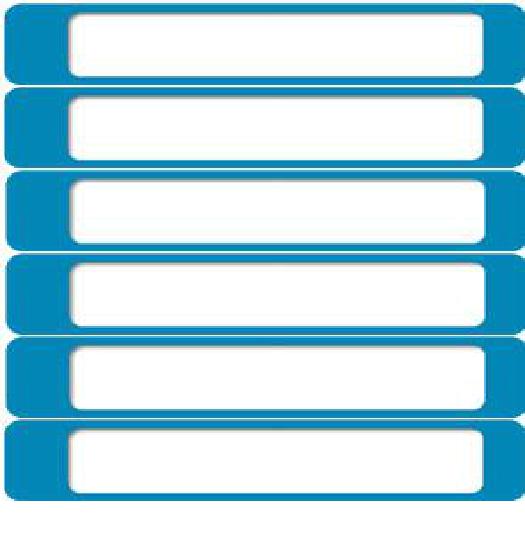 CA Design ReviewingOperations ManagementFeasibility StudySafety ManagementMEP managementProcurementTIACertifications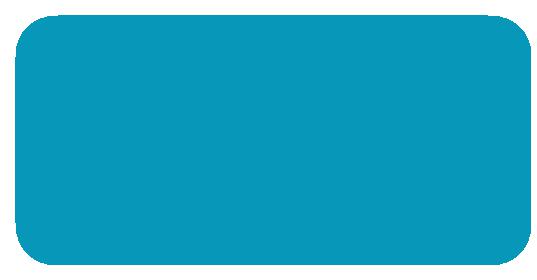 Advanced Certificate Course in HVAC from Keltron Knowledge centre, KottayamIT Skills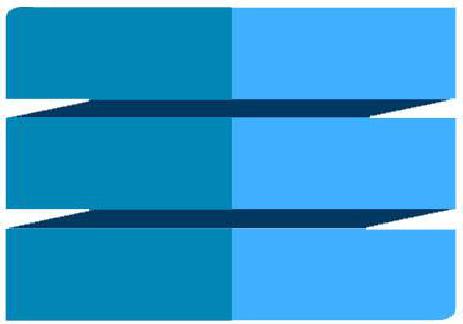 C++	CATIA Testing & Commissioning of Variable Frequency Drive (VFD) , Variable Air Volume(VAV), Chillers, Duct, Air Handling Units (AHU) , Fain Coil Units(FCU) , Staircase Pressurization Fan (SPF), Tunnel Exhaust Fan (TEF)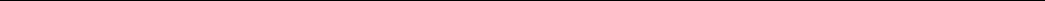 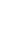  Site commissioning team management, programming, commissioning & troubleshooting of Direct Digital Controllers. Site activities for installation Installing and managing Automation / Control modules & BMS (Building Management Systems). Carried out Inspection of HVAC Air Balancing system in Building Automation. Conducted FAT (Factory Acceptance Test) & SAT (Site Acceptance Test). Modify graphical representations used for Remote process monitoring and controls using HMI. Schedule & Execution of monthly Plant Preventive Maintenance (PPM) of MEP& BMS Systems through software’s. Proper Engineering Documentation for site construction, pre-commissioning, commissioning status. Well Experienced and knowledge in Overall functioning of MEP systems such as :Fire Alarm system operationsFirefighting system operationsCooling tower & Chillers operationsFirefighting system operationsElectrical MEPHVAC systemsGeneratorsAutomatic DoorsFire shutters and Fire curtainsAir curtains BMSProjects Undertaken:Damac Project – Qatar Royal Oman Police Project Sheraton Oman Ibis Hotel – Sohar British Petroleum PDO Site - Khazzan German Embassy - Oman Royal Oman Police Project City Hotel - Muscat Crowne Plaza - OCEC Marriot Hotel – Muscat Cove Rotana – RAKHighlights: Formulated and evaluated the engineering drawings along with the approvals Planned, executed and streamlined projects as per the scheduling designed/framed by the Operating Team Performed good interactions with European suppliers such as ELECTROLUX, FOSTER, BITZER, GUNTER, PENTAIR Entrusted with the responsibility of allocating the required resources at various project sites Escalate all sensitive and/ or complex facilities-related issues to the Manager, Facility Management to ensure that the issues are escalated quickly to enable the company to take appropriate measures to remedy the situation and / or provide appropriate solutions Work with nominated Facilities Management Company to ensure the building systems and infrastructure are prepared to install and operate equipment and provide building services in a safe, timely and effective manner Take initiative and provide inputs to the departments continuous improvement process  Keep adequate records of all maintenance related tasks, recreational facilities. Liaise with internal and external providers to obtain the best level of service for the company and ensure that preventive maintenance schedules are maintained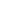 EDUCATION & CREDENTIAL B.Tech. in Mechanical Engineering & Management from Saintgits College of Engineering, Kottayam, Kerala, in 2014; secured 7.2 CGPA 12th from Good Shephard Public School, Kottayam, Kerala in 2010; secured 81%  10th from Good Shephard Public School, Kottayam, Kerala in 2008; secured 84%ACADEMIC PROJECTSTitle: Design of Multi-Utility Wheel Chair Successfully executed the fabrication of a wheelchair at reasonable cost for common people which could be used as Stretcher as well Fabricated with adjusting facility to 80cm. which was portable & durable Title: Design of Mechanical Rubber Mat Punching Machine Location : Pasedana , USAWorked on a joint academic course: ‘Product Design for Developing World’ by CALTECH Institute ofTechnology Successfully executed the fabrication of rubber mat punching machine for supporting the workers in mat industrySEMINARAttended a seminar on ‘ Removal of Burr & Pits using GFRP Tool on Small Gears’EDUCATION TIMELINE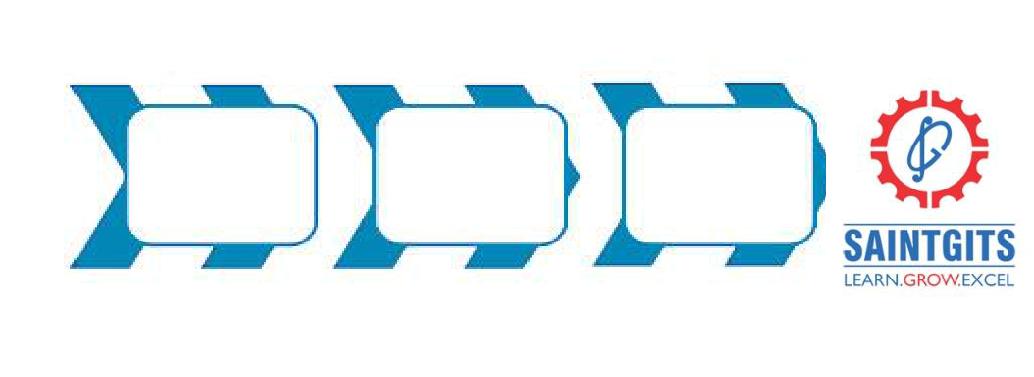 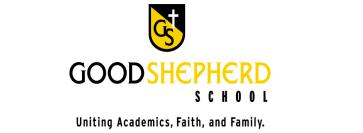  Secured 1st position at Caltech Institute of Technology for Rubber Mat Punching Machine and received an award for the same Awarded for developing a Multipurpose Wheel Chair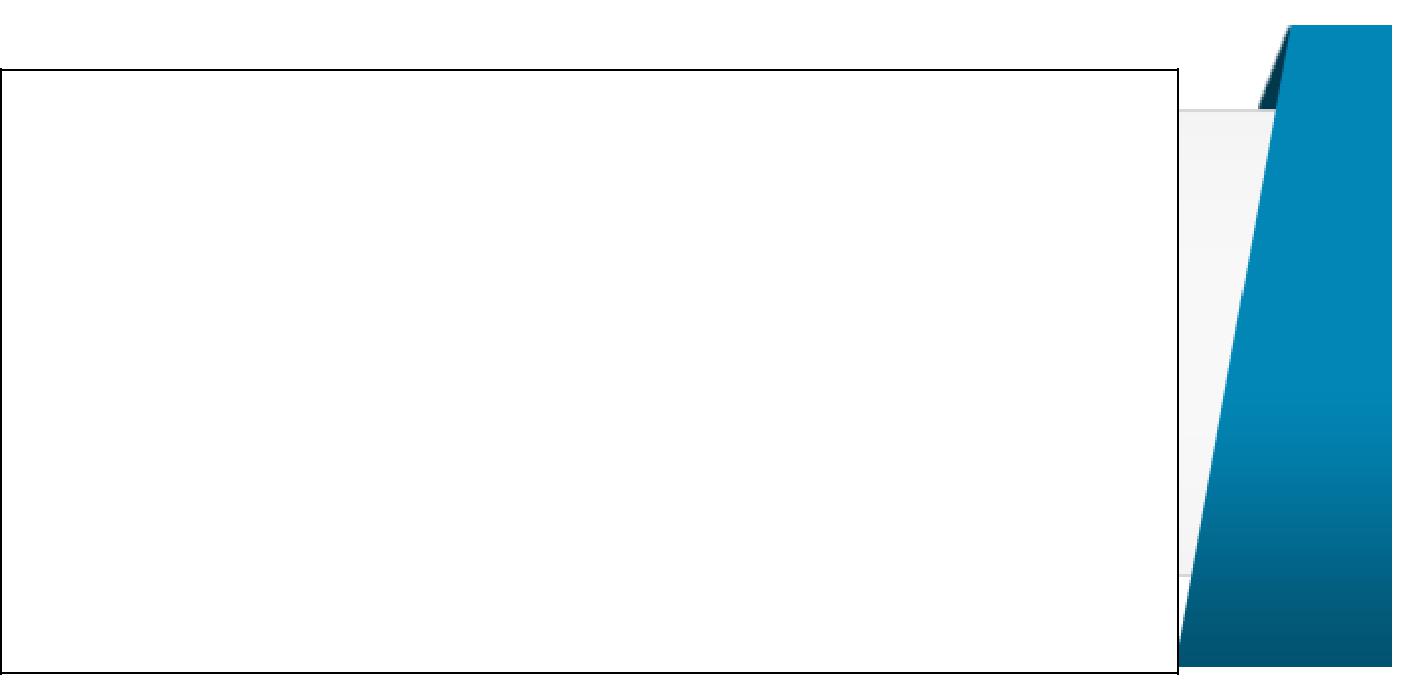 PERSONAL DETAILSDate of Birth:	25th April 1991Languages Known:	English, Malayalam, Hindi, & ArabicNationality:	IndianMarital Status:	SingleMS ExcelAutocadMcQuayANYSYS 5DuctsizerANYSYS 5Ductsizer201010th12thB.Tech.10th12thSaintgitsGood ShephardGood ShephardCollege ofPublic SchoolPublic SchoolEngineering20082010 - 2014ACADEMIC ACHIEVEMENTS